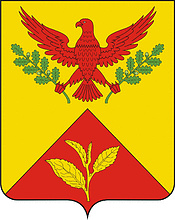 ПОСТАНОВЛЕНИЕАДМИНИСТРАЦИИ ШАУМЯНСКОГО СЕЛЬСКОГО ПОСЕЛЕНИЯТУАПСИНСКОГО РАЙОНАот 01.07.2019                                                                            № 93    с.ШаумянОб утверждении Порядка приёма, рассмотрения и отбора заявок хозяйствующих субъектов о включении в перечень мероприятий муниципальных программ (подпрограмм)Шаумянского сельского поселения Туапсинского района объектовкапитального строительства социально-культурного и (или) коммунально-бытового назначенияВ соответствии с Законом Краснодарского края от 4 марта 2015года №3123-КЗ «О предоставлении юридическим лицам земельных участков, которые находятся в государственной собственности Краснодарского края или муниципальной собственности, либо государственная собственность на которые не разграничена, в аренду без проведения торгов для размещения (реализации) масштабных инвестиционных проектов, объектов социально-культурного и коммунально-бытового назначения», постановлением главы администрации (губернатора) Краснодарского края от 9 июня 2015 года  № 522 «Об утверждении Порядка принятия решения о соответствии масштабного инвестиционного проекта, объекта социально-культурного или коммунально-бытового назначения критериям, установленным Законом Краснодарского края от 4 марта 2015 года № 3123-КЗ, при соблюдении которых допускается предоставление земельных участков, которые находятся в государственной собственности Краснодарского края или муниципальной собственности либо государственная собственность на которые не разграничена, в аренду без проведения торгов» п о с т а н о в л я ю: 1. Утвердить Порядок приёма, рассмотрения и отбора заявок хозяйствующих субъектов о включении в перечень мероприятий муниципальных программ (подпрограмм) Шаумянского сельского поселения Туапсинского района объектов капитального строительства социально-культурного и (или) коммунально-бытового назначения (прилагается).2. Разместить настоящее постановление на официальном сайте администрации Шаумянского сельского поселения Туапсинского района в информационно- телекоммуникационной   сети «Интернет».3. Контроль за выполнением настоящего постановления оставляю за собой.4. Постановление вступает в силу со дня его обнародования.Исполняющий обязанности главыШаумянского сельского поселенияТуапсинского района                                                                     Т.А.ДелигевурянЛИСТ  СОГЛАСОВАНИЯпроекта постановления администрации муниципального образованияТуапсинский район                                    от                                № «Об утверждении Порядка приёма, рассмотрения и отбора заявок хозяйствующих субъектов о включении в перечень мероприятий муниципальных программ (подпрограмм)Шаумянского сельского поселения Туапсинского района объектовкапитального строительства социально-культурного и (или) коммунально-бытового назначения»ПРИЛОЖЕНИЕУТВЕРЖДЕНО постановлением администрации Шаумянского сельского поселения Туапсинского района от______________№________ПОРЯДОКприёма, рассмотрения и отбора заявок хозяйствующих субъектов о включении в перечень мероприятий муниципальных программ (подпрограмм)Шаумянского сельского поселения Туапсинского района объектов капитального строительства социально-культурного и (или) коммунально-бытового назначения1. Общие положенияНастоящий Порядок разработан в целях реализации мероприятий и достижения целевых показателей муниципальных программ (подпрограмм) Шаумянского сельского поселения Туапсинского района и устанавливает процедуру включения в перечень мероприятий муниципальных программ (подпрограмм) объектов капитального строительства социально-культурного и (или) коммунально-бытового назначения, по результатам отбора заявок хозяйствующих субъектов.Претендентами на участие в отборе для целей настоящего Порядка являются юридические лица, заинтересованные во включении в перечень мероприятий муниципальных программ (подпрограмм) объектов капитального строительства социально-культурного и (или) коммунально-бытового назначения, реализация которых не предполагает финансирования за счет средств бюджетов бюджетной системы Российской Федерации, срок реализации которых не превышает срок реализации муниципальных программ Шаумянского сельского поселения Туапсинского района (далее – хозяйствующие субъекты).Специалистом, осуществляющим организацию проведения отбора и приёма заявок хозяйствующих субъектов о включении в перечень мероприятий муниципальных программ (подпрограмм)  Шаумянского сельского поселения Туапсинского района объектов капитального строительства социально-культурного и (или) коммунально-бытового назначения, является специалист администрации Шаумянского сельского поселения Туапсинского района, являющийся координатором муниципальной программы (подпрограммы), в перечень мероприятий которой предполагается включение объектов капитального строительства социально-культурного и (или) коммунально-бытового назначения (далее – уполномоченный орган).Рассмотрение и отбор заявок хозяйствующих субъектов о включении в перечень мероприятий муниципальной программы (подпрограммы) Шаумянского сельского поселения Туапсинского района мероприятий объектов капитального строительства социально-культурного и (или) коммунально-бытового назначения (далее – заявки хозяйствующих субъектов), осуществляется комиссией по рассмотрению и отбору заявок хозяйствующих субъектов (далее – Комиссия).Состав Комиссии, положение о Комиссии формируются уполномоченным специалистом и утверждаются постановлением администрации Шаумянского сельского поселения Туапсинского района.2. Порядок приёма, рассмотрения и отбора заявокхозяйствующих субъектовУполномоченный специалист формирует предложение о включении в муниципальную программу (подпрограмму) мероприятий по строительству (размещению) объектов социально-культурного и (или) коммунальнобытового назначения, реализация которых не предполагает финансирования за счёт средств бюджетов бюджетной системы Российской Федерации.Уполномоченный специалист размещает на официальном сайте Шаумянского сельского поселения Туапсинского района в информационно-телекоммуникационной сети Интернет извещение о приёме заявок хозяйствующих субъектов о включении в перечень мероприятий муниципальных программ (подпрограмм)  Шаумянского сельского поселения Туапсинского района объектов капитального строительства социально-культурного и (или) коммунально-бытового назначения (далее – извещение), не позднее, чем за 10 дней до даты окончания приёма заявок хозяйствующих субъектов.В содержание извещения включаются: информация об администрации Шаумянского сельского поселения Туапсинского района (наименование, адрес, контактный телефон), сведения о муниципальной программе, в рамках которой предполагается создание объектов социально-культурного и (или) коммунально-бытового назначения, предмет (наименование) отбора заявок хозяйствующих субъектов, основные параметры предмета отбора, сроки приёма заявок хозяйствующих субъектов (место, дата и время начала и окончания приёма заявок), контактные данные для получения дополнительной информации о предмете отбора.Обязательным приложением к извещению является разработанный уполномоченным специалистом проект соглашения о реализации мероприятия муниципальной программы (подпрограммы) Шаумянского сельского поселения Туапсинского района по строительству (размещению) объекта капитального строительства социально-культурного и (или) коммунально-бытового назначения (далее – объект).Хозяйствующие субъекты в сроки, указанные в извещении, направляют на рассмотрение в администрацию Шаумянского сельского поселения Туапсинского района, указанный в извещении, заявку на участие в отборе. Заявка хозяйствующего субъекта на участие в отборе составляется в свободной форме и должна содержать следующие сведения: фирменное наименование (наименование) хозяйствующего субъекта, сведения об организационно-правовой форме, о месте нахождения, почтовый адрес, адрес электронной почты, номер контактного телефона; идентификационный номер налогоплательщика (ИНН), код причины постановки на учет (КПП), основной и дополнительные виды экономической деятельности по ОКВЭД;          характеристику объекта (вид объекта, целевое назначение, ориентировочная площадь и др.); сведения о том, что хозяйствующий субъект на дату подачи заявки не находится в процессе реорганизации, ликвидации и к нему не применяются процедуры, применяемые в деле о банкротстве.Заявка хозяйствующего субъекта заверяется печатью хозяйствующего субъекта и подписывается лицом, имеющим право действовать без доверенности от имени хозяйствующего субъекта в соответствии с его учредительными документами.К заявке хозяйствующего субъекта прилагаются следующие документы:заверенная копия бизнес-плана объекта, утверждённого хозяйствующим субъектом;обоснование экономической и социальной целесообразности создания объекта с указанием площади (протяжённости), этажности (при наличии), сроков реализации, планируемых сроков ввода в эксплуатацию, сведения об объёме инвестиционных вложений (в рублях), график осуществления капитальных вложений по этапам его реализации;документы, подтверждающие факт наличия у хозяйствующего субъекта достаточных источников финансирования для строительства (размещения) объекта:          копия бухгалтерской (финансовой) отчётности за последний отчётный год и копия промежуточной бухгалтерской (финансовой) отчётности, подписанная руководителем, главным бухгалтером или иным лицом, уполномоченным на ведение бухгалтерского учёта, и заверенная печатью (при наличии), на дату подачи заявки;         копия договора займа и (или) копия кредитного договора и (или) письменное согласие кредитной организации о готовности финансирования строительства (размещения) объекта капитального строительства социально-культурного и (или) коммунально-бытового назначения (при наличии);копии учредительных документов, всех изменений и дополнений к ним, заверенные хозяйствующим субъектом;документы, подтверждающие полномочия лица, подписавшего заявку (копия решения об избрании, приказа о назначении, приказа о вступлении в должность, доверенность).Документы, содержащие более одного листа, должны быть прошиты, листы должны быть пронумерованы, на оборотной стороне последнего листа каждого документа должна быть сделана запись о количестве листов в документе.Помимо документов, указанных в пункте 2.5 настоящего Порядка, уполномоченным органом в порядке межведомственного информационного взаимодействия  запрашиваются следующие документы:выписка из Единого государственного реестра юридических лиц, полученная не ранее чем за 30 календарных дней до дня подачи заявки;справка об исполнении налогоплательщиком (плательщиком сборов, страховых взносов, налоговым агентом) обязанности по уплате налогов, сборов, страховых взносов, пеней, штрафов в бюджеты бюджетной системы Российской Федерации по состоянию на первое число месяца подачи заявки.В случае, если документы, указанные в настоящем пункте, предоставлены хозяйствующим субъектом по собственной инициативе, данная информация Уполномоченным органом не запрашивается.При поступлении документов, указанных в пунктах 2.5 и 2.6 настоящего Порядка, уполномоченный специалист осуществляет их регистрацию и проверку комплектности документов по перечню документов и соответствия документов предъявляемым требованиям, установленным настоящим Порядком, в течение 5 рабочих дней со дня их регистрации.Представленные документы подлежат возврату с письменным обоснованием его причин в течение 10 рабочих дней после завершения проверки, предусмотренной пунктом 2.7 настоящего  Порядка в случаях если:	   заявка подана в орган, не уполномоченный на рассмотрение в соответствии с положениями настоящего Порядка;	   представлены не в полном объёме документы и (или) не соответствуют требованиям, установленным настоящим Порядком;           хозяйствующий субъект, подавший заявку, находится в процессе реорганизации, ликвидации, банкротства.При отсутствии оснований для возврата, указанных в пункте 2.8 настоящего Порядка, хозяйствующий субъект допускается к участию в отборе заявок хозяйствующих субъектов. Уполномоченный специалист в течение 3 рабочих дней со дня окончания срока проверки, указанного в пункте 2.7 настоящего Порядка, вносит заявку на рассмотрение Комиссии. Комиссия осуществляет отбор заявок хозяйствующих субъектов по следующим обязательным критериям:            соответствие целей реализации мероприятия по строительству (размещению) объекта социально-культурного и (или) коммунально-бытового назначения целям и задачам муниципальной программы (подпрограммы)  Шаумянского сельского поселения Туапсинского района;            наличие запланированных результатов реализации мероприятия по строительству (размещению) объекта социально-культурного и (или) коммунально-бытового назначения, влияющих на улучшение целевых показателей муниципальной программы (подпрограммы)  Шаумянского сельского поселения Туапсинского района. По результатам рассмотрения заявок хозяйствующих субъектов Комиссия принимает решение о соответствии (несоответствии) предполагаемого к созданию объекта целям и задачам муниципальной программы (подпрограммы) Шаумянского сельского поселения Туапсинского района и о включении (не включении) мероприятия по строительству (размещению) объекта в муниципальную программу (подпрограмму) Шаумянского сельского поселения Туапсинского района.Решение Комиссии оформляется протоколом.Уведомление о принятом Комиссией решении о соответствии (несоответствии) предполагаемого к созданию объекта целям и задачам муниципальной программы (подпрограммы) Шаумянского сельского поселения Туапсинского района и включении (не включении) мероприятия по строительству (размещению) объекта в муниципальную программу (подпрограмму) направляется уполномоченным специалистом хозяйствующему субъекту не позднее 5 рабочих дней со дня его принятия.В соответствии с протоколом заседания Комиссии уполномоченным специалистом не позднее 5 рабочих дней с момента подписания протокола постановлением администрации Шаумянского сельского поселения Туапсинского района утверждается перечень объектов, отобранных Комиссией для включения в перечень мероприятий муниципальной программы (подпрограммы) Шаумянского сельского поселения Туапсинского района.Соглашение о реализации мероприятия муниципальной программы (подпрограммы) Шаумянского сельского поселения Туапсинского района с созданием объекта капитального строительства социально-культурного и (или) коммунально-бытового назначения, заключается между администрацией  Шаумянского сельского поселения Туапсинского района и победителем отбора в течение 5 рабочих дней со дня подписания постановления администрации Шаумянского сельского поселения Туапсинского района, указанного в пункте 2.12 настоящего Порядка.Ведущий специалист по экономическим вопросам АдминистрацииШаумянского сельского поселенияТуапсинского района						                 Н.А.Шу-да-шерПроект подготовлен и внесён:Ведущим специалистом по экономическим вопросам администрацииШаумянского сельского поселения Туапсинского районаН.А.Шу-да.шерПроект согласован: Ведущий специалист по финансовым вопросамадминистрацииШаумянского сельского поселенияТуапсинского районаН.Ю.КуртгельдыеваВедущий специалист по территориальному планированию и землеустройствуадминистрацииШаумянского сельского поселенияТуапсинского районаЗ.П.ПетроваВедущий специалист по общим вопросам администрацииШаумянского сельского поселенияТуапсинского районаА.А.Варельджян